FRESHMAN SUCCESS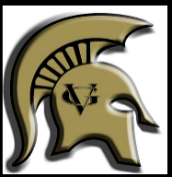  SYLLABUSGrade Level:	9th Grade			Instructor:	Jennifer Kortsen		Room 2035	(520) 836-8500 		Email:  jkortsen@cguhsd.org COURSE DESCRIPTION:This freshman course is designed to help students envision a future that is productive, achievable, and stimulating.  It helps the students recognize the value of education while motivating them to challenge themselves and strive for higher achievement.  By the end of the course, students will understand the career planning process, become career-focused, develop a personalized 4-year plan and possess the skills, aptitudes, and attitudes needed to successfully transition into high school, post-secondary education and/or training, the workforce, and adulthood.  Also, students will develop some technology skills that will help them be successful within their four years of school and beyond.COURSE CONTENT:Computer skillsCurrent eventsStudy SkillsInterview and presentation skillsBudgeting and money managementDigital citizenshipCollege and career planningExplore careersGoal settingTeam buildingFinancial planningPositive mindset and motivationLife skillsOrganizational skills HOW WILL YOU BE GRADED… Scholastic Grades:  Daily assignments will be collected. Points assigned will be given based upon the accuracy, completeness and neatness of the work done.  Periodic exams and quizzes will be given with points assigned depending on the length and importance of each task.  Grades are cumulative throughout the semester.  Grades are based upon percentages of the total number of points possible at the end of each grading period as follows:		100 – 90%	=  A		  89 – 80%	=  B		  79 – 70%	=  C		  69 – 60%      =  D		  59 - 		=  F  		Classwork/Projects/Exams & quizzes 	=  90% of grade		Final Exam					=  10% of grade	Make-up Work:  Students can make up missing assignments and retake tests to improve their grade.CLASSROOM EXPECTATIONSTimeliness—Every student is on time every day and in their seats.Materials—Students are expected to bring all necessary materials to complete their work successfully each day: computer, notebook, and a pencil/pen.Homework—All assignments are designed to be completed in class. If you don’t use your time wisely, you will need to finish it at home.Behavior—Students will behave in an appropriate manner in class, respecting the instructor, fellow students and guests.Cheating—Cheating of any kind during a test or quiz may result in a zero being given on the assignment and a referral.Active Learning—Students will be expected to participate in active learning.  This means they shall contribute to classroom activities and discussions.  All electronic devises need to be put away before class.Plagiarism Rules Copying the work of others and submitting it as your own, obtaining unauthorized and undocumented material from the Internet, or securing teacher materials or work in a dishonest or unauthorized way are all considered cheating.  This includes using flash drives to make prints for other students.  Consequences:  Zero on Assignment and/or possible suspensionI look forward to having you in class and enjoying the up-coming school year.